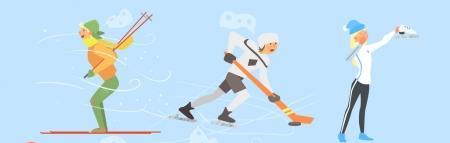 План мероприятий в г. Новокузнецкена зимних плоскостных сооружениях и площадкахна новогодние праздники№ п/пАдрес  плоскостного сооруженияНазвание мероприятияДата и время проведенияДата и время проведения1 января 2018 года1 января 2018 года1 января 2018 года1 января 2018 года1 января 2018 года1пр. Советской Армии,46(каток)Массовое катание на коньках01.01.201813.00-17.0001.01.201813.00-17.002пр. Советской Армии,46(каток)Массовое катание на коньках01.01.201818.00-22.0001.01.201818.00-22.002 января 2018 года2 января 2018 года2 января 2018 года2 января 2018 года2 января 2018 года3МАУ ДО ДЮСШ №5ул. Народная, 31Массовое катание на коньках02.01.201812:00-20:0002.01.201812:00-20:004Пр.Металлургов, 4Хоккейный матч02.01.201811:0002.01.201811:005Пр. Советской Армии,46(каток)Массовое катание на коньках02.01.201813.00-17.0002.01.201813.00-17.006Пр. Советской Армии,46(каток)Массовое катание на коньках02.01.201818.00-22.0002.01.201818.00-22.007МКОУ «Детский дом-школа № 95»ул. Климасенко, 15Первенство по хоккею(7-11 классы)02.01.201810:0002.01.201810:008МКОУ «Детский дом-школа № 95»ул. Климасенко, 15Подвижные игры на свежем воздухе02.01.201815:0002.01.201815:009Сад металлургов Заводского районаТоварищеские встречи по футболу02.01.201802.01.20183 января 2018 года3 января 2018 года3 января 2018 года3 января 2018 года3 января 2018 года10Л/а манеж стадиона «Металлург» (пр.Строителей, 28)Кубок памяти В. Борзова по легкой атлетике03.01.20189:3003.01.20189:3011Ул.Рубцовская, 51Массовое катание на коньках03.01.201812:00-18:0003.01.201812:00-18:0012МАУ ДО ДЮСШ №5ул. Народная, 31Массовое катание на коньках03.01.201812:00-20:0003.01.201812:00-20:0013ст. Алюминщикул. Ленина, 41аМассовое катание на коньках03.01.201815:00-18:0003.01.201815:00-18:0014ул. Метелкина, 16Спортивная эстафета03.01.201810:00-11:0003.01.201810:00-11:0015Пр. Советской Армии,46(каток)Массовое катание на коньках03.01.201813.00-17.0003.01.201813.00-17.0016Ул. Челюскина, 17Массовое катание на коньках03.01.201815.00-18.0003.01.201815.00-18.0017Ул. Батюшкова, 10Массовое катание на коньках03.01.201812.00-18.0003.01.201812.00-18.0018Пр. Советской Армии,46(каток)Массовое катание на коньках03.01.201818.00-22.0003.01.201818.00-22.0019МКОУ «Детский дом-школа №95»ул. Климасенко, 15Первенство по хоккею(7-11 классы)03.01.201811:0003.01.201811:0020ул. Виктора Петрова, 67Катание для жителей (прокат коньков)03.01.201820:00-22:0003.01.201820:00-22:0021ул. Виктора Петрова, 67Катание для жителей (прокат коньков)03.01.2018 12:00- 18:0003.01.2018 12:00- 18:0022МКОУ «Детский дом-школа №95»ул. Климасенко, 15Подвижные игры на свежем воздухе03.01.201815:0003.01.201815:0023Проспект Шахтеров 18-19.Спортивная разминка для участников дворовой  игры хоккея с мячем на льду.03.01.2018 12.0003.01.2018 12.0024Проспект Шахтеров 18-19.Дворовая игра хоккея с мячем на льду.03.01.2018 12.1003.01.2018 12.1025Ул. Батюшкова, 10Спортивный праздник «Веселые старты»03.01.201816:3003.01.201816:3026Хоккейная коробка(пр. Авиаторов, 47)Матчевые встречи по хоккею, массовые катания на коньках03.01.201814:0003.01.201814:0027Проспект Шахтеров 18-19.Награждение победителей дворовой игры хоккея с мечем 03.01.2018 12.3003.01.2018 12.3028Ул.Челюскина, 17Спортивно- массовое мероприятие-Новогодние забавы03.01.201815:0003.01.201815:0029Сад металлургов Заводского районаСпортивный праздник «Новогодняя лыжня»03.01.201812.0003.01.201812.0030Пр. Советской Армии,46(каток)Катание на коньках«Быстрый лед»03.01.201803.01.201831площадка (пр. Архитекторов, 12а)Спортивно-развлекательная программа «Новогодние истории»03.01.201814:0003.01.201814:004 января 2018 года4 января 2018 года4 января 2018 года4 января 2018 года4 января 2018 года32Л/а манеж стадиона «Металлург» (пр.Строителей 28)Кубок памяти В. Борзова по легкой атлетике04.01.20189:3004.01.20189:3033Ул.Рубцовская, 51Массовое катание на коньках04.01.201812:00-18:0004.01.201812:00-18:0034МАУ ДО ДЮСШ №5ул. Народная, 31Массовое катание на коньках04.01.201812:00-20:0004.01.201812:00-20:0035Ул. Рубцовская, 51Товарищеские встречи по хоккею04.01.201811:0004.01.201811:0036ст. АлюминщикУл. Ленина,41 аТурнир по хоккею «Золотая шайба»04.01.201811:0004.01.201811:0037ст. Алюминщикул. Ленина, 41аМассовое катание на коньках04.01.201815:00-18:0004.01.201815:00-18:0038Ул. Челюскина, 17Массовое катание на коньках04.01.201815.00-18.0004.01.201815.00-18.0039Ул. Батюшкова, 10Массовое катание на коньках04.01.201812.00-18.0004.01.201812.00-18.0040Пр. Сов. Армии, 48афутбольное поле СШ «Металлург-Запсиб»Товарищеская игра по футболу среди команд 2009 г.р.04.01.201811:0004.01.201811:0041Пр. Сов. Армии, 48афутбольное поле СШ «Металлург-Запсиб»Товарищеская игра по футболу среди команд 2007-2008г.р.04.01.201812:3004.01.201812:3042МКОУ «Детский дом-школа № 95»ул. Климасенко, 15Первенство по хоккею(7-11 классы)04.01.201810.0004.01.201810.0043Пр. Советской Армии,46(каток)Массовое катание на коньках04.01.201813.00-17.0004.01.201813.00-17.0044Пр. Советской Армии,46(каток)Массовое катание на коньках04.01.201818.00-22.0004.01.201818.00-22.0045пр. Металлургов, 4Хоккейный матч среди дворовых команд04.01.2018 11:0004.01.2018 11:0046Площадь у кинотеатра «Сибирь»,пр. Октябрьский, 21аБлаготворительное катание для детей из детских домов04.01.201814:0004.01.201814:0047МКОУ «Детский дом-школа №95»ул. Климасенко, 15Подвижные игры на свежем воздухе04.01.201815:0004.01.201815:0048ул. Кирова, 79аТоварищеский матч, тренировка хоккейных команд04.01.201819:0004.01.201819:0049Юбилейная 3-5-7Спортивная разминка для участников дворовой  игры хоккея с мечем на льду.04.01.201812.0004.01.201812.0050Юбилейная 3-5-7Дворовая игра хоккея с мечем на льду.04.01.201812.1004.01.201812.1051Юбилейная 3-5-7Награждение победителей дворовой игры04.01.2018 12.3004.01.2018 12.3052ул. Виктора Петрова, 67Катание для жителей (прокат коньков)04.01.201820:00-22:0004.01.201820:00-22:0053ул. Виктора Петрова, 67Катание для жителей (прокат коньков)04.01.201812:00- 18:0004.01.201812:00- 18:0054хоккейная коробка(пр. Авиаторов, 47)Матчевые встречи по хоккею, массовые катания на коньках04.01.201814:0004.01.201814:0055площадка (пр. Архитекторов, 12а)Спортивно-развлекательная программа «Новогодние истории»04.01.201814:0004.01.201814:005 января 2018 года5 января 2018 года5 января 2018 года5 января 2018 года5 января 2018 года56ТЦ Сити-Молл (ул. Кирова, 55)Рождественские встречи по фигурному катанию на коньках05.01.20189:0005.01.20189:0057Л/а манеж стадиона «Металлург» (пр.Строителей 28)Кубок памяти В. Борзова по легкой атлетике05.01.20189:3005.01.20189:3058МАФСУ «СШ по вольной борьбе им. А.Г. Смолянинова»Первенство города по художественной гимнастике05.01.201812:0005.01.201812:0059Малые ледовые арены Центрального и Новоильинского районов2 этап Первенства России по хоккею (регион «Сибирь- Дальний Восток») среди юношей 2005г.р.05.01.20189:0005.01.20189:0060ФОК «Буревестник» (ул. Уютная,30)Веселые семейные старты «Мама, папа, я» 05.01.201812:0005.01.201812:0061Ул.Рубцовская, 51Массовое катание на коньках05.01.201812:00-18:0005.01.201812:00-18:0062МАУ ДО ДЮСШ №5ул. Народная, 31Массовое катание на коньках05.01.201812:00-20:0005.01.201812:00-20:0063Ул. Уютная, 30Массовое катание на коньках05.01.201813:00-15:0005.01.201813:00-15:0064ст. АлюминщикУл. Ленина,41 аТурнир по хоккею «Золотая шайба»05.01.201811:0005.01.201811:0065Ул. Смирнова, 3Турнир по зимнему футболу05.01.201815:0005.01.201815:0066ст. Алюминщикул. Ленина, 41аМассовое катание на коньках05.01.201815:00-18:0005.01.201815:00-18:0067Ул. Челюскина, 17Массовое катание на коньках05.01.201815.00-18.0005.01.201815.00-18.0068Ул. Батюшкова, 10Массовое катание на коньках05.01.201812.00-18.0005.01.201812.00-18.0069МКОУ «Детский дом-школа №95»ул. Климасенко, 15Первенство по хоккею(7-11 классы)05.01.201811.0005.01.201811.0070ул. Виктора Петрова, 67Катание для жителей (прокат коньков)05.01.201812:00- 18:0005.01.201812:00- 18:0071ул. Виктора Петрова, 67Катание для жителей (прокат коньков)05.01.201820:00-22:0005.01.201820:00-22:0072Пр. Советской Армии,46(каток)Массовое катание на коньках05.01.201813.00-17.0005.01.201813.00-17.0073Пр. Советской Армии,46(каток)Массовое катание на коньках05.01.201818.00-22.0005.01.201818.00-22.0074МКОУ «Детский дом-школа №95»ул. Климасенко, 15Подвижные игры на свежем воздухе05.01.201815:0005.01.201815:0075ул. Виктора Петрова, 67Катание для жителей (прокат коньков)05.01.201812:00- 18:0005.01.201812:00- 18:0076АНО «Парк культуры и отдыха им. Ю.А. Гагарина»Бал снеговиков05.01.2018 14:0005.01.2018 14:0077Площадь общественных мероприятий Заводского районаПодвижные игры05.01.2018г.12:0005.01.2018г.12:0078Челюскина, 17Игры на льду05.01.201815:0005.01.201815:0079Ул. Ярославская, 11«Мы мороза не боимся» - физкультурное мероприятие05.01.201805.01.201880хоккейная коробка(пр. Авиаторов, 47)Матчевые встречи похоккею, массовые катания на коньках05.01.2018г.14:0005.01.2018г.14:0081МКОУ «Детский дом-школа №95»ул. Климасенко, 15«Молодецкие забавы»05.01.201805.01.201882стадион «Олимпик»Награждение участников соревнования «Веселая лыжня».05.01.201813.0005.01.201813.0083стадион «Олимпик»«Веселая лыжня» - соревнование среди 6-7 классов школы №28.05.01.201812.0005.01.201812.0084ул. Тольятти, 30аТурнир дворовых команд по хоккею05.01.201812:0005.01.201812:0085площадка (пр. Архитекторов, 12а)Спортивно-развлекательная программа «Новогодние истории»05.01.2018г.14:0005.01.2018г.14:006 января 2018 года6 января 2018 года6 января 2018 года6 января 2018 года6 января 2018 года86МАУ ФСУ  СШ № 2 (ул. Рубцовская, 51)«Новогодний» турнир по волейболу среди детей 2004-2006г.р06.01.201812:0006.01.201812:0087Малые ледовые арены Центрального и Новоильинского районов2 этап Первенства России по хоккею Сибирь- Дальний Восток среди юношей 2005г.р.06.01.20189:0006.01.20189:0088Ул.Рубцовская, 51Массовое катание на коньках06.01.201812:00-18:0006.01.201812:00-18:0089Ул. Уютная, 30Массовое катание на коньках06.01.201813:00-15:0006.01.201813:00-15:0090МАУ ДО ДЮСШ №5ул. Народная, 31Массовое катание на коньках06.01.201812:00-20:0006.01.201812:00-20:0091ст. Алюминщикул. Ленина, 41а(верхняя коробка)Рождественские катания на коньках «Я хочу быть здоровым»06.01.201817:0006.01.201817:0092Ул. Народная, 11бТурнир по зимнему мини-футболу06.01.201810:0006.01.201810:0093Ул. Метелкина, 16Турнир по мини-футболу на призы Деда Мороза06.01.201814:0006.01.201814:0094ст. Алюминщикул. Ленина, 41аМассовое катание на коньках06.01.201815:00-18:0006.01.201815:00-18:0095Ул. Челюскина, 17Массовое катание на коньках06.01.201815.00-18.0006.01.201815.00-18.0096Ул. Батюшкова, 10Массовое катание на коньках06.01.201812.00-18.0006.01.201812.00-18.0097Пр. Советской Армии,46(каток)Массовое катание на коньках06.01.201818.00-22.0006.01.201818.00-22.0098Пр. Советской Армии,46(каток)Массовое катание на коньках06.01.201813.00-17.0006.01.201813.00-17.0099МКОУ «Детский дом-школа №95»ул. Климасенко, 15Подвижные игры на свежем воздухе06.01.201815:0006.01.201815:00100ул. Виктора Петрова, 67Катание для жителей (прокат коньков)06.01.201820:00-22:0006.01.201820:00-22:00101ул. Виктора Петрова, 67Катание для жителей (прокат коньков)06.01.201812:00- 16:0006.01.201812:00- 16:00102пр. Металлургов, 4Хоккейный матч06.01.201811:0006.01.201811:00103ул. Тольятти, 30аХоккейный матч06.01.201812:0006.01.201812:00104МКОУ «Детский дом-школа №95»ул. Климасенко, 15Первенство по хоккею(7-11 классы)06.01.201811.0006.01.201811.00105стадион «Олимпик»Награждение победителей и участников дружественной  встречи по хоккею.06.01.201817.3006.01.201817.30106стадион «Олимпик»Дружественная встреча по хоккею среди дворовых команд территории «Притомский» и «Абагура - Лесного» (2003-2004).06.01.201816.0006.01.201816.00107МАФСУ  «СШОР по горнолыжному спорту »г.МаяковаяСоревнования по горным лыжах06.01.201812:0006.01.201812:00108Площадь общественных мероприятий Заводского района«Рождественские забавы»06.01.201812:0006.01.201812:00109хоккейная коробка(пр. Авиаторов, 47)Матчевые встречи по хоккею, массовые катания на коньках06.01.201814:0006.01.201814:00110ул. Покрышкина, 30Хоккейный матч06.01.201812:0006.01.201812:00111площадка(пр. Архитекторов, 12а)Спортивно-развлекательная программа «Новогодние истории»06.01.201814:0006.01.201814:00112Ул. Пушкина 26 А хоккейная коробкаГруппа здоровья на коньках.06.01.201811.1006.01.201811.10113Пр. Советской Армии,46(каток)Массовое катание на коньках06.01.201813.00-17.0006.01.201813.00-17.00114Пр. Советской Армии,46(каток)Массовое катание на коньках06.01.201818.00-22.007  января 2018 года7  января 2018 года7  января 2018 года7  января 2018 года7  января 2018 года115МБОУ «Дом детского творчества № 5», пр. Запсибовцев, 7а21-й открытый городской Рождественский турнир «Шахматная семья»07.01.201812:0007.01.201812:00116Малые ледовые арены Центрального и Новоильинского районов2 этап Первенства России по хоккею Сибирь- Дальний Восток среди юношей 2005г.р.07.01.20189:0007.01.20189:00117Ул.Рубцовская, 51Массовое катание на коньках07.01.201812:00-18:0007.01.201812:00-18:00118Ул. Уютная, 30Массовое катание на коньках07.01.201813:00-15:0007.01.201813:00-15:00119МАУ ДО ДЮСШ №5ул. Народная, 31Массовое катание на коньках07.01.201812:00-20:0007.01.201812:00-20:00120ст. Алюминщикул. Ленина, 41а(верхняя коробка)Рождественские катания на коньках «Я хочу быть здоровым»07.01.201817:0007.01.201817:00121ст. Алюминщикул. Ленина, 41аСпортивные эстафеты07.01.201816:0007.01.201816:00122ст. Алюминщикул. Ленина, 41аМассовое катание на коньках07.01.201815:00-18:0007.01.201815:00-18:00123Ул. Челюскина, 17Массовое катание на коньках07.01.201815.00-18.0007.01.201815.00-18.00124Ул. Батюшкова, 10Массовое катание на коньках07.01.201812.00-18.0007.01.201812.00-18.00125МКОУ «Детский дом-школа №95»ул. Климасенко, 15Первенство по хоккею(7-11 классы)07.01.201814.0007.01.201814.00126ул. Виктора Петрова, 67Катание для жителей (прокат коньков)07.01.201813:00-22:0007.01.201813:00-22:00127Пр. Советской Армии,46(каток)Массовое катание на коньках07.01.201813.00-17.0007.01.201813.00-17.00128Пр. Советской Армии,46(каток)Массовое катание на коньках07.01.201818.00-22.0007.01.201818.00-22.00129МКОУ «Детский дом-школа №95»ул. Климасенко, 15Подвижные игры на свежем воздухе07.01.201815:0007.01.201815:00130площадка и каток(пр. Архитекторов, 12а)Спортивно-развлекательная программа «Рождественские забавы»07.01.201816:0007.01.201816:00131Пушкина 26 А хоккейная коробкаГруппа здоровья на коньках.07.01.2018 11.1007.01.2018 11.10132площадь у елки ТУ Притомский«Светлый праздник «Рождество»  (игры и забавы на свежем воздухе).07.01.201812.0007.01.201812.00133площадь у елки ТУ ПритомскийНаграждение победителей спортивного праздника07.01.201813.3007.01.201813.30134площадь у елки ТУ ПритомскийВеселое катание с горки «Кто дальше – кто быстрее».07.01.201813.0007.01.201813.00135хоккейная коробка(пр. Авиаторов, 47)Матчевые встречи по хоккею, массовые катания на коньках07.01.201814:0007.01.201814:008 января 20188 января 20188 января 20188 января 20188 января 2018136Малые ледовые арены Центрального и Новоильинского районов2 этап Первенства России по хоккею Сибирь- Дальний Восток среди юношей 2005г.р.08.01.20189:0008.01.20189:00137МАУ ФСУ  СШ № 2 (ул. Рубцовская, 51)Рождественский турнир по мини- футболу среди мальчиков 2009-2010г.р 08.01.201810:0008.01.201810:00138Ул.Рубцовская, 51Массовое катание на коньках08.01.201812:00-18:0008.01.201812:00-18:00139Ул. Уютная, 30Массовое катание на коньках08.01.201813:00-15:0008.01.201813:00-15:00140МАУ ДО ДЮСШ №5ул. Народная, 31Массовое катание на коньках08.01.201812:00-20:0008.01.201812:00-20:00141Ул. Смирнова, 3Зимний футбол08.01.201815:0008.01.201815:00142ст. Алюминщикул. Ленина, 41аМассовое катание на коньках08.01.201815:00-18:0008.01.201815:00-18:00143Ул. Челюскина, 17Массовое катание на коньках08.01.201815.00-18.0008.01.201815.00-18.00144Ул. Батюшкова, 10Массовое катание на коньках08.01.201812.00-18.0008.01.201812.00-18.00145Пр. Советской Армии,46(каток)Массовое катание на коньках08.01.201813.00-17.0008.01.201813.00-17.00146Пр. Советской Армии,46(каток)Массовое катание на коньках08.01.201818.00-22.0008.01.201818.00-22.00147ул. Вологодского, 1Хоккейный матч08.01.201812:0008.01.201812:00148ул. Тольятти, 30аХоккейный матч08.01.201812:0008.01.201812:00149Проспект Шахтеров 18-19.Спортивная разминка для участников дворовой  игры хоккея с мечем на льду.08.01.201812.0008.01.201812.00150МКОУ «Детский дом-школа №95»ул. Климасенко, 15Подвижные игры на свежем воздухе08.01.201815:0008.01.201815:00151Проспект Шахтеров 18-19.Дворовая игра хоккея с мячем на льду.08.01.2018 12.1008.01.2018 12.10152Проспект Шахтеров 18-19.Награждение победителейспортивного праздника08.01.201812.3008.01.201812.30153Ул. Батюшкова, 10«Рождественские забавы»08.01.201816:3008.01.201816:30154хоккейная коробка(пр. Авиаторов, 47)Матчевые встречи по хоккею, массовые катания на коньках08.01.201814:0008.01.201814:00155Ул. Челюскина, 17«Рождественские эстафеты»08.01.201815.0008.01.201815.00156площадка(пр. Архитекторов, 12а)Спортивно-развлекательная программа «Новогодние истории»08.01.201814:0008.01.201814:009 января 2018 года9 января 2018 года9 января 2018 года9 января 2018 года9 января 2018 года157Малые ледовые арены Центрального и Новоильинского районов2 этап Первенства России по хоккею Сибирь- Дальний Восток среди юношей 2005г.р.09.01.20189:0009.01.20189:00158МАУ ФСУ  СШ № 2 (ул. Рубцовская, 51)Рождественский турнир по мини- футболу среди мальчиков 2009-2010г.р 09.01.201810:0009.01.201810:00159Ул.Рубцовская, 51Массовое катание на коньках09.01.201812:00-18:0009.01.201812:00-18:00160МАУ ДО ДЮСШ №5ул. Народная, 31Массовое катание на коньках09.01.201812:00-20:0009.01.201812:00-20:00161Ул. Челюскина, 17Массовое катание на коньках09.01.201815.00-18.0009.01.201815.00-18.00162Ул. Батюшкова, 10Массовое катание на коньках09.01.201812.00-18.0009.01.201812.00-18.00163Пр. Советской Армии,46(каток)Массовое катание на коньках09.01.201813.00-17.0009.01.201813.00-17.00164Пр. Советской Армии,46(каток)Массовое катание на коньках09.01.201818.00-22.0009.01.201818.00-22.00165ул. Громовой, 61Подвижные игры (мини футбол)09.01.2018 12:0009.01.2018 12:00166хоккейная коробка(пр. Авиаторов, 47)Матчевые встречи по хоккею, массовые катания на коньках09.01.201814:0009.01.201814:00167МКОУ «Детский дом-школа №95»ул. Климасенко, 15Подвижные игры на свежем воздухе09.01.201815:0009.01.201815:00168ул. Тольятти, 30аХоккейный матч09.01.201812:0009.01.201812:00169Сад металлургов Заводского районаСпортивное мероприятие «Лыжня зовет»09.01.201812:0009.01.201812:00